COLÉGIO NASCIMENTO – 2021 – de acordo com a BNCC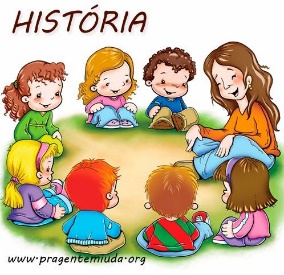 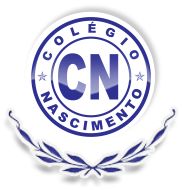 Nome da professora (s): Patrícia Lopes da CunhaTurma: Pré 2Tempo de aula: 4h diáriasPlano de curso – Pré 2 - Trabalhando Com A Literatura Infantil Plano de Curso – Pré 2 - 1º BimestrePlano de Curso – Pré 2 – 2º BimestrePlano de Curso – Pré 2 – 3º BimestrePlano de Curso – Pré 2 – 4º BimestreN° de aulasData das aulasPágina do livroÁrea de conhecimentoCampo das experiênciasObjetivos de Aprendizagem e desenvolvimentoConteúdos ProcedimentaisConteúdos AtitudinaisLiteratura infantil(adaptação)O eu, o outro e o nós(EI02EF01) Dialogar com crianças e adultos, expressando seus desejos, necessidades, sentimentos e opiniões.Cantigas de roda. Brincar de roda com a música “Cirandinha” cantando e dançando.Comunicar suas ideias e sentimentos.Literatura infantil(adaptação)Escuta, fala, pensamento e imaginação(EI01EO03) Interagir com crianças da mesma faixa etária e adultos ao explorar espaços, materiais, objetos, brinquedos. (EI02EF01) Dialogar com crianças e adultos, expressando seus desejos, necessidades, sentimentos e opiniões.Encenar a história “Linda Rosa Juvenil”Expressar-se e conhecer o outro.Literatura infantil(adaptação)Corpo, gestos e movimentos(EI02EF01) Dialogar com crianças e adultos, expressando seus desejos, necessidades, sentimentos e opiniões.Brincar de mímica de histórias infantis.Atuar de maneira independente, com confiança de suas capacidades, reconhecendo suas conquistas e limitações.Literatura infantil(adaptação)Escuta, fala, pensamento e imaginação(EI01EO03) Interagir com crianças da mesma faixa etária e adultos ao explorar espaços, materiais, objetos, brinquedos. (EI02EF01) Dialogar com crianças e adultos, expressando seus desejos, necessidades, sentimentos e opiniões.Colocar histórias infantis em sequência cronológica.Estabelecer relações de comparação, entre as imagens, observando sua sequencia cronológica.4-7LinguagemCadê o Lobo Mau?De Mônica PadilhaO eu, o outro e o nós(EI02EO02) Demonstrar imagem positiva de si e confiança em sua capacidade para enfrentar dificuldades e desafios.Perguntar aos alunos o que eles sabem a respeito dos lobos.Leitura de forma dinâmica, enfatizando a participação de cada um dos personagens.Exercícios no livro.Adaptar-se e respeitar progressivamente as normas e os hábitos de convivência;8-11LinguagemCadê o Lobo Mau?De Mônica PadilhaCorpo, gestos e movimentos(EI02CG01) Apropriar-se de gestos e movimentos de sua cultura no cuidado de si e nos jogos e nas brincadeirasProporcionar brincadeiras diversas que trabalhe com o texto;Massinha de modelar para os alunos modelem o lobo e os outros animais que aparecem na história.Exercícios no livro.Desenvolver habilidades motoras;12-13LinguagemCadê o Lobo Mau?De Mônica PadilhaTraços, sons, cores e formas.(EI02EO02) Demonstrar imagem positiva de si e confiança em sua capacidade para enfrentar dificuldades e desafios.Criar instrumentos musicais coloridos com material reciclável e montar encenar a história.Exercícios no livro.Apresentação para os pais.Reconhecer e nomear as cores e suas tonalidades;Comparar objeto com a mesma forma ou formas diferentes.N° de aulasData das aulasPágina manual do EducadorPágina do livro do alunoÁrea do conhecimentoCampo das experiênciasObjetivos de Aprendizagem e desenvolvimentoConteúdos ProcedimentaisConteúdos Atitudinais1414-16LinguagemO Vento Nervoso  De Drica ShinoharaEscuta, fala, pensamento e imaginação(EI02EF01) Dialogar com crianças e adultos, expressando seus desejos, necessidades, sentimentos e opiniões.Leitura de forma dinâmica, enfatizando a participação de cada um dos personagens.Exercícios no livro.Trabalhar o nome das crianças utilizando a história e o nome do título escrito.Reconhecer o nome (som e escrita), sabendo identificá-lo nas diversas situações do cotidiano.1417-20LinguagemO Vento Nervoso  De Drica ShinoharaEscuta, fala, pensamento e imaginação(EI02ET07) Contar oralmente objetos, pessoas, livros etc., em contextos diversos.EI02EF01) Dialogar com crianças e adultos, expressando seus desejos, necessidades, sentimentos e opiniões.Levar os alunos para fora da sala de aula para que sintam o vento.Solicitar aos alunos que façam um desenho mostrando um passeio à praia e o que eles mais gostaram desse dia.Exercícios no livro.Utilizar noções elementares de diferentes posições e espessuras em situações cotidianas.1421-25LinguagemO Vento Nervoso  de Drica ShinoharaEu, nós e os outrosEscuta, Fala, Pensamento e Imaginação.(EI01EO03) Interagir com crianças da mesma faixa etária e adultos ao explorar espaços, materiais, objetos, brinquedos.(EI02EF01) Dialogar com crianças e adultos, expressando seus desejos, necessidades, sentimentos e opiniões.Participar de uma atividade lúdica, utilizando a história para desenvolver a linguagem e a identidade.Apresentação para os pais.Exercícios no livro.Nomear as cores apresentadas.Trabalhar atividades com sons, onomatopeias e música de acordo com o texto trabalhado.N° de aulasData das aulasPágina manual do EducadorPágina do livro do alunoÁrea do conhecimentoCampo das experiênciasObjetivos de Aprendizagem e desenvolvimentoConteúdos ProcedimentaisConteúdos Atitudinais1526-29LinguagemNa Casa da Fadade Drica ShinoharaEu e meu corpoTraços, Sons, Cores e FormasEscuta, Fala, Pensamento e Imaginação.(EI01EO03) Interagir com crianças da mesma faixa etária e adultos ao explorar espaços, materiais, objetos, brinquedos.(EI01TS02) Traçar marcas gráficas em diferentes suportes, usando instrumentos e tintas. Leitura de forma dinâmica, enfatizando a participação de cada um dos personagens.Exercícios no livro.fazer suas próprias pinturas e tentar relacioná-las a sua foto e a seu nome.Nomear as cores apresentadas.1530-33LinguagemNa Casa da Fadade Drica ShinoharaEscuta, Fala, Pensamento e Imaginação.(EI02EF01) Dialogar com crianças e adultos, expressando seus desejos, necessidades, sentimentos e opiniões.Solicitar aos alunos que observem as ilustrações do livro e que eles comentem o que acharam da história.Exercícios no livro.Reconhecer a importância da família e a escola, na hora de brincar, fazer a tarefa e ouvir a história.1534-35LinguagemNa Casa da Fadade Drica ShinoharaEscuta, Fala, Pensamento e Imaginação.(EI02EF01) Dialogar com crianças e adultos, expressando seus desejos, necessidades, sentimentos e opiniões.Exercícios no livro.Apresentação para os pais.Reconhecer a importância da família e a escola, na hora de brincar, fazer a tarefa e ouvir a história.N° de aulasData das aulasPágina manual do EducadorPágina do livro do alunoÁrea do conhecimentoCampo das experiênciasObjetivos de Aprendizagem e desenvolvimentoConteúdos ProcedimentaisConteúdos Atitudinais1636-38LinguagemA Vaca Amarela e a panela da Clarabelade Drica ShinoharaEu e meu corpoTraços, Sons, Cores e FormasEscuta, Fala, Pensamento e Imaginação.(EI01EO03) Interagir com crianças da mesma faixa etária e adultos ao explorar espaços, materiais, objetos, brinquedos.(EI01TS02) Traçar marcas gráficas em diferentes suportes, usando instrumentos e tintas. Leitura de forma dinâmica, enfatizando a participação de cada um dos personagens.Exercícios no livro.Cantar a parlenda que aparece na história.fazer suas próprias pinturas e tentar relacioná-las a sua foto e a seu nome.Nomear as cores apresentadas.1639-44LinguagemA Vaca Amarela e a panela da Clarabelade Drica ShinoharaEscuta, Fala, Pensamento e Imaginação.(EI02EF01) Dialogar com crianças e adultos, expressando seus desejos, necessidades, sentimentos e opiniões.Solicitar aos alunos que observem as ilustrações do livro e que eles comentem o que acharam da história.Exercícios no livro.Reconhecer a importância da família e a escola, na hora de brincar, fazer a tarefa e ouvir a história.1645-48LinguagemA Vaca Amarela e a panela da Clarabelade Drica ShinoharaEscuta, Fala, Pensamento e Imaginação.(EI02EF01) Dialogar com crianças e adultos, expressando seus desejos, necessidades, sentimentos e opiniões.Exercícios no livro.Apresentação para os pais.Reconhecer a importância da família e a escola, na hora de brincar, fazer a tarefa e ouvir a história.